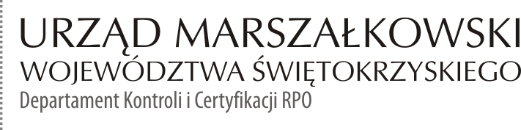 INFORMACJA POKONTROLNA NR KC-I.432. 423.1.2022/IP-1z kontroli realizacji projektu nr RPSW.03.04.00-26-0008/18 pn.: „Modernizacja oświetlenia ulicznego na terenie gminy Wodzisław”, realizowanego w ramach Działania 3.4 „Strategia niskoemisyjna, wsparcie zrównoważonej multimodalnej mobilności miejskiej”, 3 Osi priorytetowej „Efektywna 
i zielona energia”, Regionalnego Programu Operacyjnego Województwa Świętokrzyskiego na lata 2014 - 2020, polegającej na weryfikacji dokumentów w zakresie prawidłowości przeprowadzenia właściwych procedur dotyczących udzielania zamówień publicznych, przeprowadzonej na dokumentach w siedzibie Instytucji Zarządzającej Regionalnym Programem Operacyjnym Województwa Świętokrzyskiego na lata 2014 – 2020 w dniach od 22.08.2022 r. do 26.08.2022 r. oraz na dodatkowo przekazanej dokumentacji w Centralnym systemie teleinformatycznym SL2014 do dnia 19.09.2022 r. I. INFORMACJE OGÓLNE:Nazwa i adres badanego Beneficjenta:Gmina Wodzisławul. Krakowska 6, 28-330 WodzisławStatus prawny Beneficjenta:Wspólnota samorządowaII. PODSTAWA PRAWNA KONTROLI:Niniejszą kontrolę przeprowadzono na podstawie art. 23 ust. 1 w związku z art. 22 ust. 4 ustawy z dnia 11 lipca 2014 r. o zasadach realizacji programów w zakresie polityki spójności finansowanych 
w perspektywie finansowej 2014-2020 (Dz.U. z 2020 r., poz. 818 j.t. z późn. zm.).III. OBSZAR I CEL KONTROLI:Cel kontroli stanowi weryfikacja dokumentów w zakresie prawidłowości przeprowadzenia przez Beneficjenta właściwych procedur dotyczących udzielania zamówień publicznych w ramach realizacji projektu nr RPSW.03.04.00-26-0008/18.Weryfikacja obejmuje dokumenty dotyczące udzielania zamówień publicznych związanych z wydatkami przedstawionymi przez Beneficjenta we wniosku o płatność nr RPSW.03.04.00-26-0008/18-008.Kontrola przeprowadzona została przez Zespół Kontrolny złożony z pracowników Departamentu Kontroli i Certyfikacji RPO Urzędu Marszałkowskiego Województwa Świętokrzyskiego
z siedzibą w Kielcach, w składzie:Pani Izabela Pastuszka (kierownik Zespołu Kontrolnego),Pan Patryk Bobra (członek Zespołu Kontrolnego).IV. USTALENIA SZCZEGÓŁOWE:W wyniku dokonanej w dniach od 22 sierpnia do 19 września 2022 roku weryfikacji dokumentów dotyczących zamówień udzielonych w ramach projektu nr RPSW.03.04.00-26-0008/18, przesłanych do Instytucji Zarządzającej Regionalnym Programem Operacyjnym Województwa Świętokrzyskiego na lata 2014 – 2020 przez Beneficjenta za pośrednictwem Centralnego systemu teleinformatycznego SL2014, Zespół Kontrolny ustalił, co następuje:Beneficjent przeprowadził postępowanie o udzielenie zamówienia publicznego w trybie przetargu nieograniczonego, które zostało wszczęte 17.12.2020 r. poprzez wysłanie Urzędowi Publikacji Unii Europejskiej ogłoszenia o zamówieniu i opublikowanie go w Dzienniku Urzędowym Unii Europejskiej pod numerem 2020/S 249-620100. Postępowanie dotyczyło wyboru wykonawcy dostawy polegającej na Modernizacji oświetlenia ulicznego na terenie gminy Wodzisław Następstwem rozstrzygnięcia ww. postępowania, było zawarcie w dniu 03.03.2021 r. umowy 
nr 272.1.18.2020 pomiędzy Beneficjentem a Wykonawcą – CENTRUM ZAOPATRZENIA ENERGETYKI ELTAST SPÓŁKA Z OGRANICZONĄ ODPOWIEDZIALNOŚCIĄ, 
ul. Toruńska 9, 26-600 Radom. Wartość udzielonego zamówienia wynosi 3 394 800,00 zł brutto. Termin wykonania przedmiotu umowy: do dnia 31.01.2022 r.Stwierdzono, że w odniesieniu do ww. umowy strony podpisały w dniu:26.11.2021 r. aneks nr 1/2021 zmieniający Harmonogram rzeczowo-finansowy;31.01.2022 r. aneks nr 1/2022 zmieniający wynagrodzenie Wykonawcy i termin wykonania przedmiotu umowy na dzień 30.04.2022 r.;  23.05.2022 r. aneks nr 2/2022 z mocą obowiązywania od dnia 29.04.2022 r., zmieniający termin wykonania przedmiotu umowy na dzień 15.07.2022 r. Wprowadzone powyższymi aneksami zmiany spełniają przesłanki, o których mowa w art. 455 ustawy z dnia 11 września 2019 r.— Prawo zamówień publicznych (t.j. Dz.U. z 2021 r. poz. 1129), art. 15r ust. 4 ustawy z dnia 2 marca 2020 r. o szczególnych rozwiązaniach związanych z zapobieganiem, przeciwdziałaniem i zwalczaniem COVID-19, innych chorób zakaźnych oraz wywołanych nimi sytuacji kryzysowych oraz § 11 tejże umowy.Beneficjent we wniosku o płatność nr RPSW.03.04.00-26-0008/18-008 nie rozlicza wydatków związanych z odbiorem końcowym przedmiotu zamówienia.W wyniku tejże weryfikacji nie stwierdzono nieprawidłowości.Lista sprawdzająca powyższe postępowanie stanowi dowód nr 1 do niniejszej Informacji pokontrolnej.V. REKOMENDACJE I ZALECENIA POKONTROLNE:IZ RPOWŚ na lata 2014-2020 odstąpiła od formułowania rekomendacji oraz zaleceń pokontrolnych.Niniejsza Informacja pokontrolna zawiera 3 strony oraz 1 dowód, który dostępny jest do wglądu w siedzibie Departamentu Kontroli i Certyfikacji RPO, ul. Wincentego Witosa 86, 25 – 561 Kielce.Dokument sporządzono w dwóch jednobrzmiących egzemplarzach, z których jeden zostaje przekazany Beneficjentowi. Drugi egzemplarz oznaczony terminem „do zwrotu” należy odesłać
na podany powyżej adres w terminie 14 dni od dnia otrzymania Informacji pokontrolnej.Jednocześnie informuje się, iż w ciągu 14 dni od dnia otrzymania Informacji pokontrolnej Beneficjent może zgłaszać do Instytucji Zarządzającej pisemne zastrzeżenia, co do ustaleń w niej zawartych. Zastrzeżenia przekazane po upływie wyznaczonego terminu nie będą uwzględnione.Kierownik Jednostki Kontrolowanej może odmówić podpisania Informacji pokontrolnej informując na piśmie Instytucję Zarządzającą o przyczynach takiej decyzji.Kontrolujący: IMIĘ I NAZWISKO: Izabela Pastuszka		 ………………………………IMIĘ I NAZWISKO: Patryk Bobra 	………………………………..KC-I.432.423.1.2022Kielce, dn. 19.09.2022 r.Kontrolowany/a:…………………………………………